       Gregorčičeva 20–25, Sl-1001 Ljubljana		T: +386 1 478 1000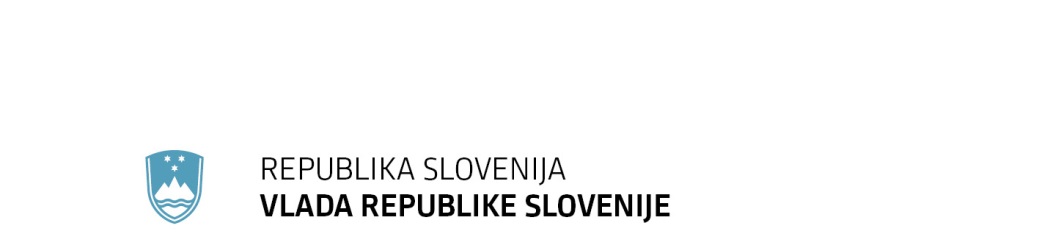 		F: +386 1 478 1607		E: gp.gs@gov.si		http://www.vlada.si/Številka: 	00104-214/2019/4Datum:	31. 7. 2019 Odgovor na poslansko vprašanje Zmaga Jelinčiča Plemenitega v zvezi z verskimi objekti, ki to nisoPoslanec Državnega zbora Republike Slovenije Zmago Jelinčič Plemeniti je na Vlado Republike Slovenije (v nadaljnjem besedilu: vlada) naslovil pisno poslansko vprašanje v zvezi z verskimi objekti, ki to niso oziroma problematiko islamskih verskih objektov oziroma mošej. V uvodu poslanskega  vprašanja poslanec opozori na danski dokumentarni film z naslovom Za tančico mošej, ki obravnava dogajanje v nekaterih islamskih verskih objektih na Danskem in ga je dne 7. 7. 2019 predvajala Radiotelevizija Slovenija. Poslanec meni, da  problematika islamskih verskih  objektov ne zadeva samo Kraljevine Danske, pač pa celotno Evropo, katere del je tudi Republika Slovenija.Na podlagi ogleda navedenega filma je poslanec oblikoval stališča o obstoju problematike islamskih verskih objektov v Republiki Sloveniji, in sicer, da ti nudijo vse drugo kot uresničevanje verske svobode, da je posledica  teh verskih objektov vzpostavljaje posebnih četrti, ki so država v državi (v Ljubljani naj bi se npr. okoli že zgrajene mošeje oziroma pravilno džamije pripravlja gradnja naselja za pripadnike islamske vere), da se v islamskih verskih objektih spodbuja k nespoštovanju izvršilne oblasti, da se pravni problemi znotraj islamskih četrti rešujejo po šeriatskem pravu, da tiskovni predstavniki islamskih verskih objektov zavajajo, lažejo, kršijo zakone ter se skrivajo za tančico človekovih pravic, ki jih sami zaradi spoštovanja  šeriatskega prava kršijo, pri tem pa so najbolj na udaru ženske. V zaključku poslanskega vprašanja postavi poslanec vladi vprašanje o načinu vladnega odzivanja in ukrepanja na njegovo zaznavanje problematike islamskih verskih objektov v Republiki Sloveniji in na vlado naslovi vprašanja, ki so dejansko naslovljena na  Zagovornika načela enakosti in Varuha človekovih pravic, ali pa je njihova vsebina  povezana z osebnimi vtisi ministrov o navedenem dokumentarnem filmu, njihovem osebnim zavzemanjem za rešitev akutne problematike in njihovo osebno podporo usklajenim stališčem vseh intervjuvanih  verskih vodij v navedenem dokumentarnem filmu.Vlada v nadaljevanju podaja naslednji odgovor, ki vsebuje tudi odgovore Vlade k posameznim poslančevim stališčem.Vlada ugotavlja, da poslančeva stališča niso podprta s konkretnimi podatki o relevantnosti zatrjevane problematike za Republiko Slovenijo oziroma da za Republiko Slovenijo ni podatkov, ki bi izkazali tak opis dejanskega stanja oziroma dogajanja v islamskih verskih objektih, kot je prikazan v navedenem danskem dokumentarnem filmu, na podlagi katerega je poslanec oblikoval svoja že navedena stališča. Zato vlada ne namerava sprejeti nobenih posebnih ukrepov iz svoje stvarne pristojnosti.Stališče, da so islamski verski objekti v Republiki Sloveniji problematični, ker nudijo vse drugo kot pa uresničevanje verske svobode (v njih naj se ne bi uresničevala verska svoboda), je nekonkretizirano, pavšalno in v očitnem nasprotju s splošno znanim dejstvom, da se v islamskih verskih objektih  opravljajo verski obredi molitve, ki so nesporno ena izmed temeljnih manifestacij verske svobode. Opredeljevanje Vlade do »nudenja vsega drugega« zaradi abstraktnosti te trditve po naravi stvari ni mogoče. Stališče, da je posledica islamskih verskih objektov v Republiki Sloveniji vzpostavljaje posebnih četrti, ki so država v državi (v Ljubljani naj bi se npr. pri mošeji oziroma pravilno džamiji pripravljala gradnja naselja za pripadnike islamske vere), ni podprto z nobenim konkretnimi podatkom. Vlada izpostavlja, da državna suverenost pripada izključno državi - Republiki Sloveniji. Nobena »verska četrt« ne more biti država v državi, ker je državna suverenost lastnost  državne oblasti, da je na državnem ozemlju pravno najvišja oblast (t. i. vrhovnost državne oblasti), ki je navzven neodvisna od drugih oblasti iste vrste in ki so ji navznoter podrejene vse druge oblasti.Stališče, da se v islamskih verskih objektih v Republiki Sloveniji spodbuja k nespoštovanju izvršilne oblasti, ni podprto z nobenim konkretnimi podatkom. Vlada izpostavlja, da je generalni tajnik največje islamske skupnosti (Islamske skupnosti v Republiki Sloveniji) Nevzet Porić član Sveta Vlade Republike Slovenije za dialog o verski svobodi. Predstavniki imenovane islamske skupnosti se redno udeležujejo vseh dogodkov in sprejemov, ki jih organizira Ministrstvo za kulturo. Predstavniki Ministrstva za kulturo se udeležujejo vseh dogodkov Islamske verske skupnosti v Republiki Sloveniji, h katerim so povabljeni.Stališče, da se pravni problemi znotraj islamskih četrti v Republiki Sloveniji rešujejo po šeriatskem pravu – islamskem verskem pravu, ni podprto z nobenim konkretnim podatkom. Vlada ugotavlja, da v Republiki Sloveniji ni posebnih islamskih četrti z večinskim prebivalstvom islamske vere. Na področjih, na katerih delovanje verskih skupnosti posega v pristojnosti države, je svoboda delovanja verskih skupnosti kot sestavni del načela o ločitvi države in verskih skupnosti omejena s suverenostjo države. Državna suverenost na državnem ozemlju pripada izključno državi, ki so ji navznoter podrejene vse druge oblasti. Cerkve in druge verske skupnosti (npr. islamske skupnosti) pa so v skladu z določbo drugega odstavka 6. člena Zakona o verski svobodi (Uradni list RS, št. 14/07 in naslednji; v nadaljnjem besedilu: ZVS ) dolžne delovati v skladu s pravnim redom Republike Slovenije (ustavo, zakonskimi in podzakonskimi predpisi).  Stališče, da tiskovni predstavniki islamskih verskih objektov v Republiki Sloveniji zavajajo, lažejo, kršijo zakone ter se skrivajo za tančico človekovih pravic, ki jih sami zaradi spoštovanja  šeriatskega prava kršijo in da so najbolj na udaru ženske, ni podprto z nobenim konkretnim podatkom. Vlada podpira družbena razmerja, v katerih je v celoti spoštovano dostojanstvo žensk in zagotovljena njihova enakopravna obravnava.Glede poslančevih vprašanj, ki so naslovljena na Zagovornika načela enakosti in Varuha človekovih pravic, ali pa je njihova vsebina  povezana z osebnimi vtisi ministrov o navedenem dokumentarnem filmu, njihovim osebnim zavzemanjem za rešitev zatrjevane akutne problematike in njihovo osebno podporo usklajenim stališčem vseh intervjuvanih  verskih vodij v navedenem dokumentarnem filmu, Vlada  poslancu predlaga, da vprašanja, ki zadevajo od Vlade neodvisne, posebne državne organe (Zagovornika načela enakosti in Varuha človekovih pravic) naslovi neposredno na navedena državna organa in da za pridobitev osebnih stališč ministrov, ki se ne uvrščajo v pravni institut poslanskega vprašanja, uporabi običajne, uveljavljene načine osebne komunikacije.   